Personalia leerling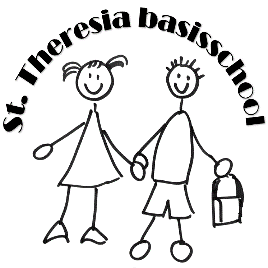 Achternaam											Voorna(a)m(en)                                   								   Roepnaam						          					Geslacht  								       ☐ Meisje ☐ JongenGeboortedatum										*BSN												   *Onderwijsnummer (indien bekend)								Land van Herkomst									☐ n.v.t.	Datum in Nederland									☐ n.v.t.	 Eerste Nationaliteit										Tweede Nationaliteit									☐ n.v.t.	Straat en huisnummer						Postcode			Woonplaats							Geheimadres	        ☐ Nee ☐ JaTelefoonnummer						Geheim 	        ☐ Nee ☐ Ja 
Gegevens vorig onderwijs 
VVE Indicatie										☐ n.v.t.VVE Programma 									☐ n.v.t.  VVE Duur (maanden)									☐ n.v.t.	Naam school van herkomst 								☐ n.v.t. Plaats school van herkomst 								☐ n.v.t. Volgt onderwijs sinds (dd-mm-jj) 							☐ n.v.tBroers en zussen
Naam 										☐ Zelfde school Naam 										☐ Zelfde school Naam 										☐ Zelfde school Naam										☐ Zelfde school
NoodnummersNaam 							Telefoonnummer 			Naam 							Telefoonnummer 			Naam 							Telefoonnummer 			Naam 							Telefoonnummer 			Medische gegevensAllergieën 										☐ n.v.t.Medicijnen 										☐ n.v.t. Naam huisarts											Straat en huisnummer huisarts								_______Postcode en woonplaats huisarts								Telefoonnummer huisarts									**Persoonlijk polisnummer									**Verzekeringsmaatschappij									Personalia verzorger 1 Achternaam 											 Roepnaam						 					Voorletters 											 Aanhef									      ☐ Mevrouw ☐ Heer Geboorteland 									                	  Hoogst behaalde opleiding 									   Telefoon mobiel 						Geheim 	       ☐ Nee ☐ Ja              Telefoon werk 							Geheim   	       ☐ Nee ☐ Ja E-mail												Relatie tot kind 											Wettelijke verzorger 								       ☐ Nee ☐ JaAdres indien dit afwijkend is van de leerling	Straat en huisnummer						Postcode			Woonplaats							Geheimadres	        ☐ Nee ☐ JaTelefoon thuis 					     		Geheim     	        ☐ Nee ☐ Ja Personalia verzorger 2Achternaam 											 Roepnaam						 					Voorletters 											 Aanhef								☐ Mevrouw ☐ Heer		 Geboorteland 									                	  Hoogst behaalde opleiding 									   Telefoon mobiel 						Geheim		       ☐ Nee ☐ Ja	               Telefoon werk 							Geheim	                     ☐ Nee ☐ JaE-mail												Relatie tot kind 											Wettelijke verzorger 								       ☐ Nee ☐ Ja
Adres indien dit afwijkend van de leerling	Straat en huisnummer					Postcode				Woonplaats						Geheimadres		       ☐ Nee ☐ JaTelefoon thuis 					     				       ☐ Nee ☐ Ja  Toestemming voor gebruik foto's en video's van kindSchoolgids, schoolbrochure en schoolkalender 		☐ Geen toestemming ☐ Toestemming Op de website van de school 				☐ Geen toestemming ☐ ToestemmingIn de (digitale) nieuwsbrief 				☐ Geen toestemming ☐ ToestemmingOp social media accounts van de school 		☐ Geen toestemming ☐ ToestemmingAanvullende opmerkingen
________________________________________________________________________________________________________________________________________________________________________________________________________________________________________________________________________________________________________________________________________________________________________________________________________________________________________________________________________________________________________________________________________________________________________________________________________________________________________________________________________________Verklaring school De gegevens van dit formulier zullen vertrouwelijk worden behandeld. Elke ouder met wettelijk gezag heeft recht op inzage van administratieve gegevens en correctie van onjuiste gegevens van het kind. 
Ondertekening Verzorger 1 							Verzorger 2			  Naam 							Naam 		                 	 Datum							Datum				      Handtekening							Handtekening 